Journal of Criminal Law and CriminologyVolume 41 | Issue 2	Article 161950Circumstantial Evidence in Arson CasesWilliam C. BraunFollow this and additional works at: https://scholarlycommons.law.northwestern.edu/jclc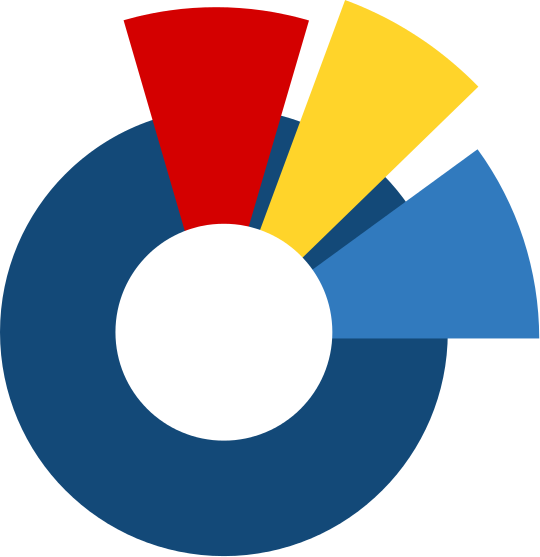 Part of the Criminal Law Commons, Criminology Commons, and the Criminology and Criminal Justice CommonsRecommended CitationWilliam C. Braun, Circumstantial Evidence in Arson Cases, 41 J. Crim. L. & Criminology 226 (1950-1951)This Criminology is brought to you for free and open access by Northwestern University School of Law Scholarly Commons. It has been accepted for inclusion in Journal of Criminal Law and Criminology by an authorized editor of Northwestern University School of Law Scholarly Commons.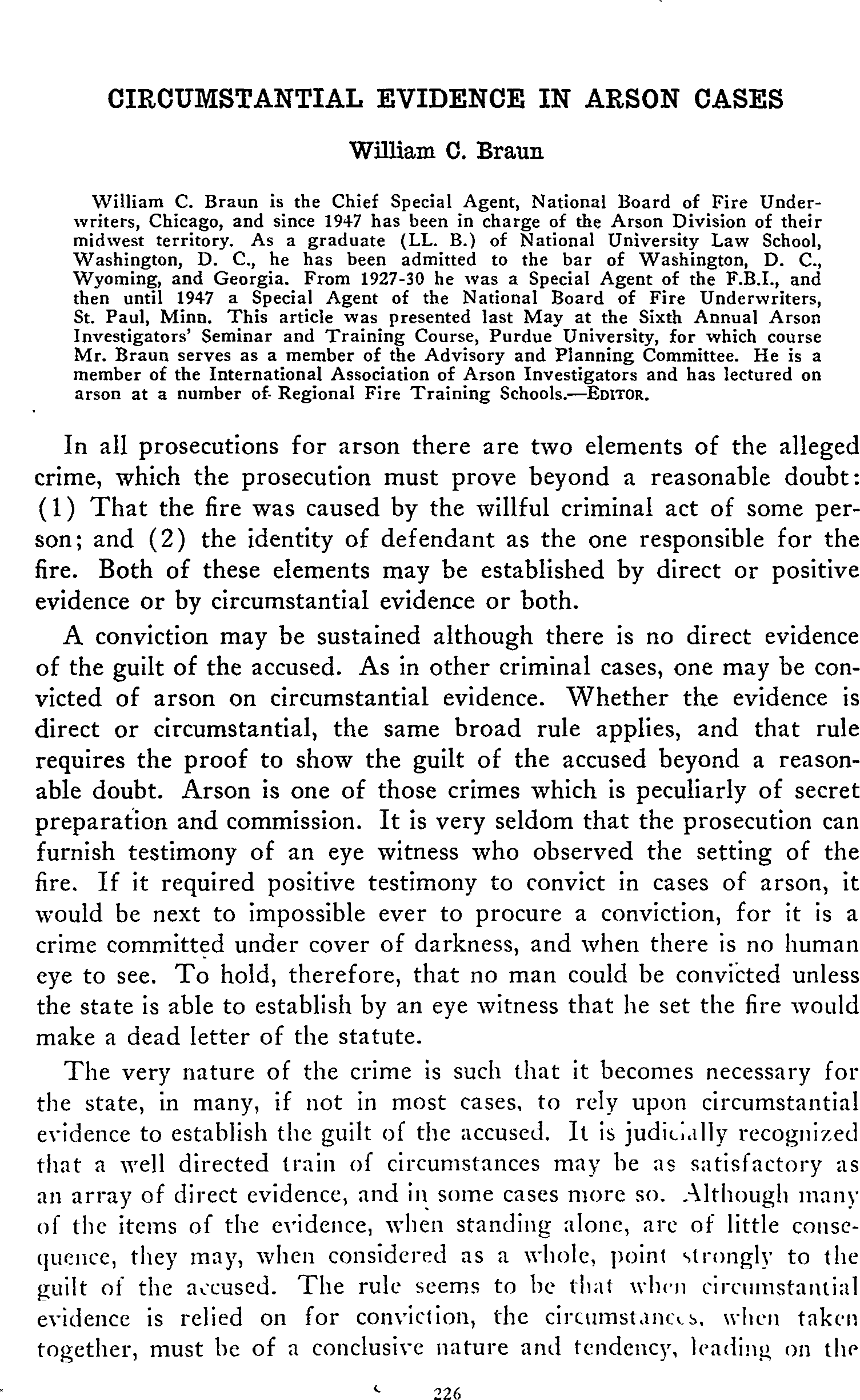 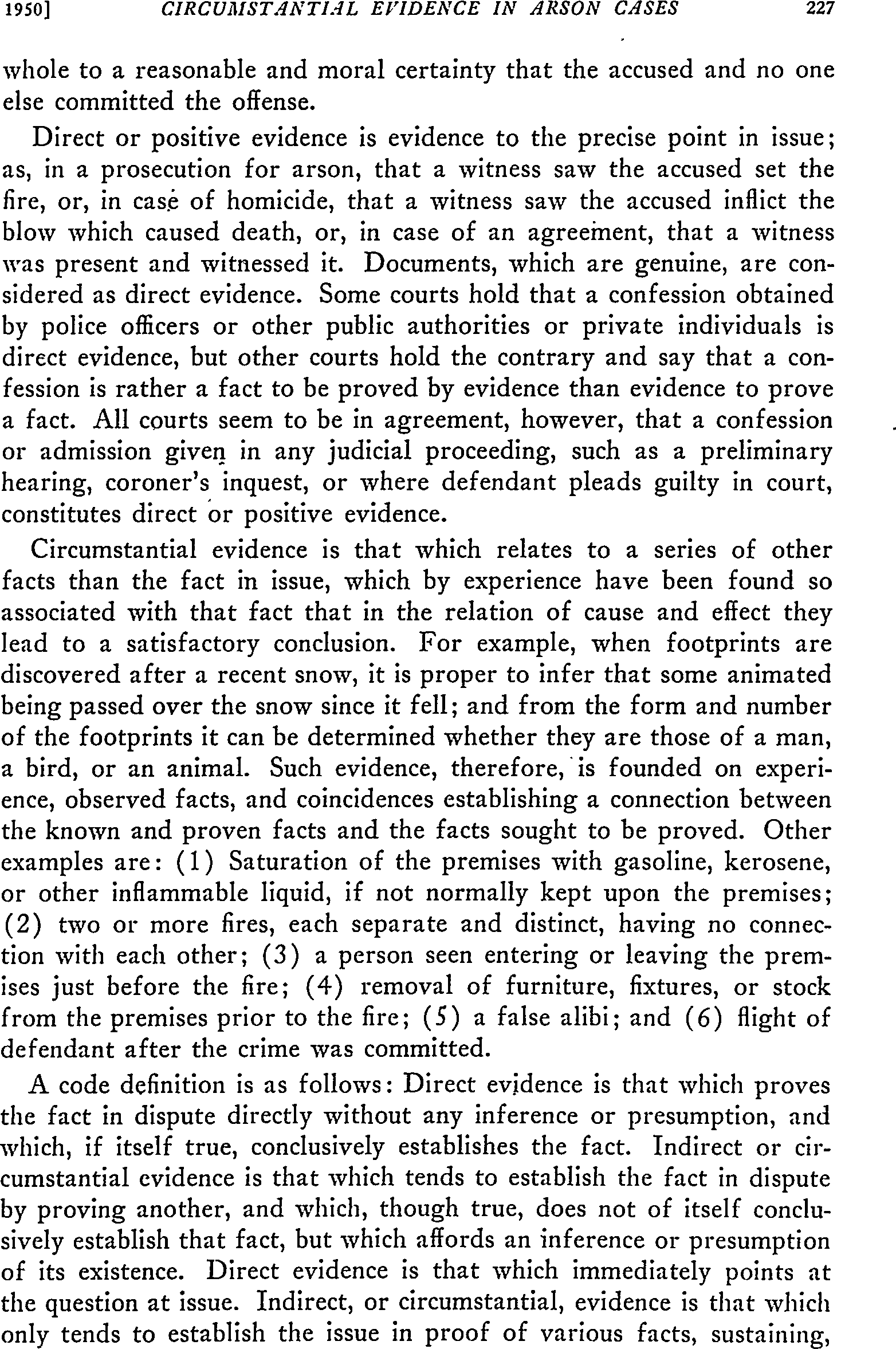 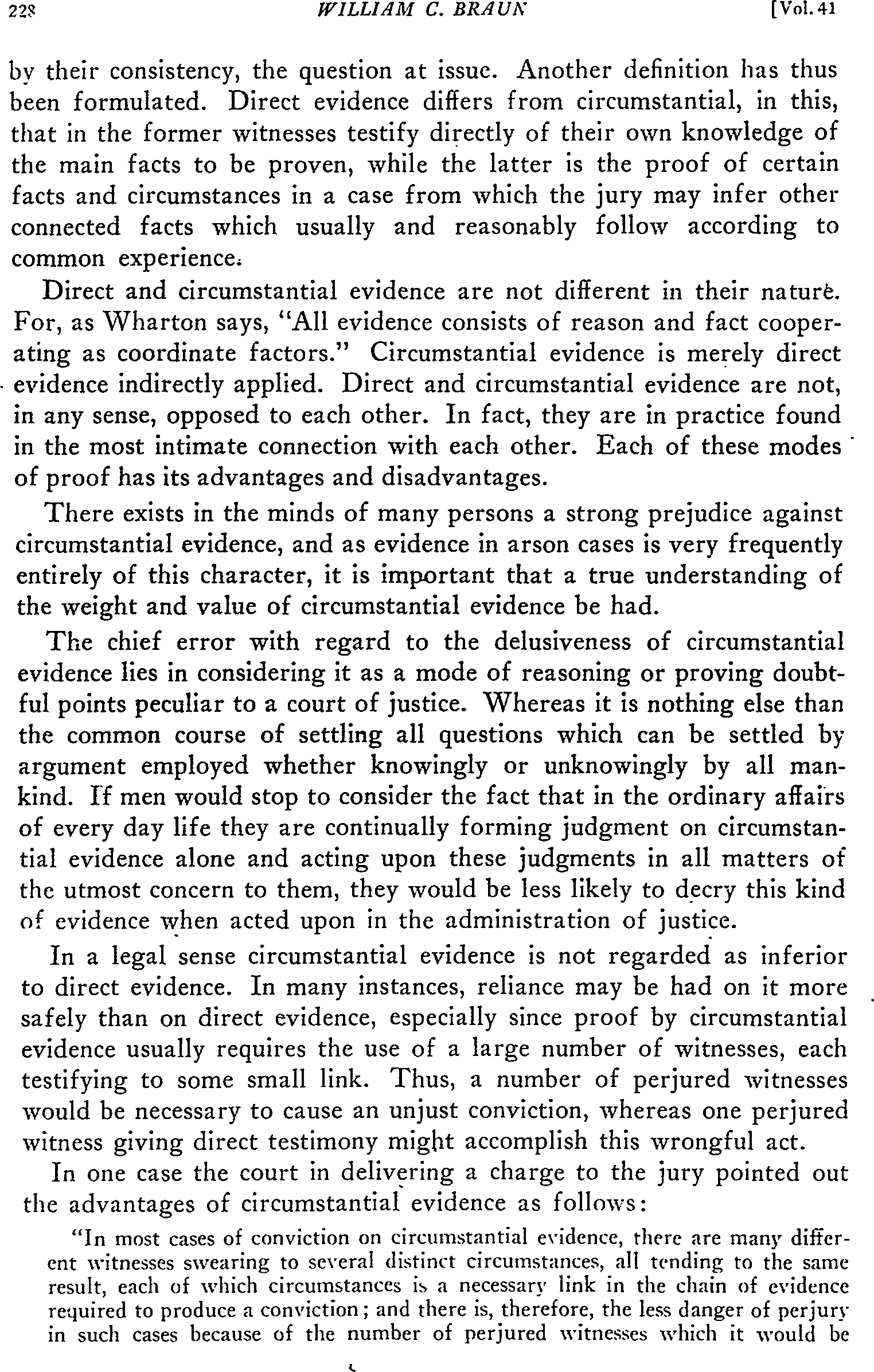 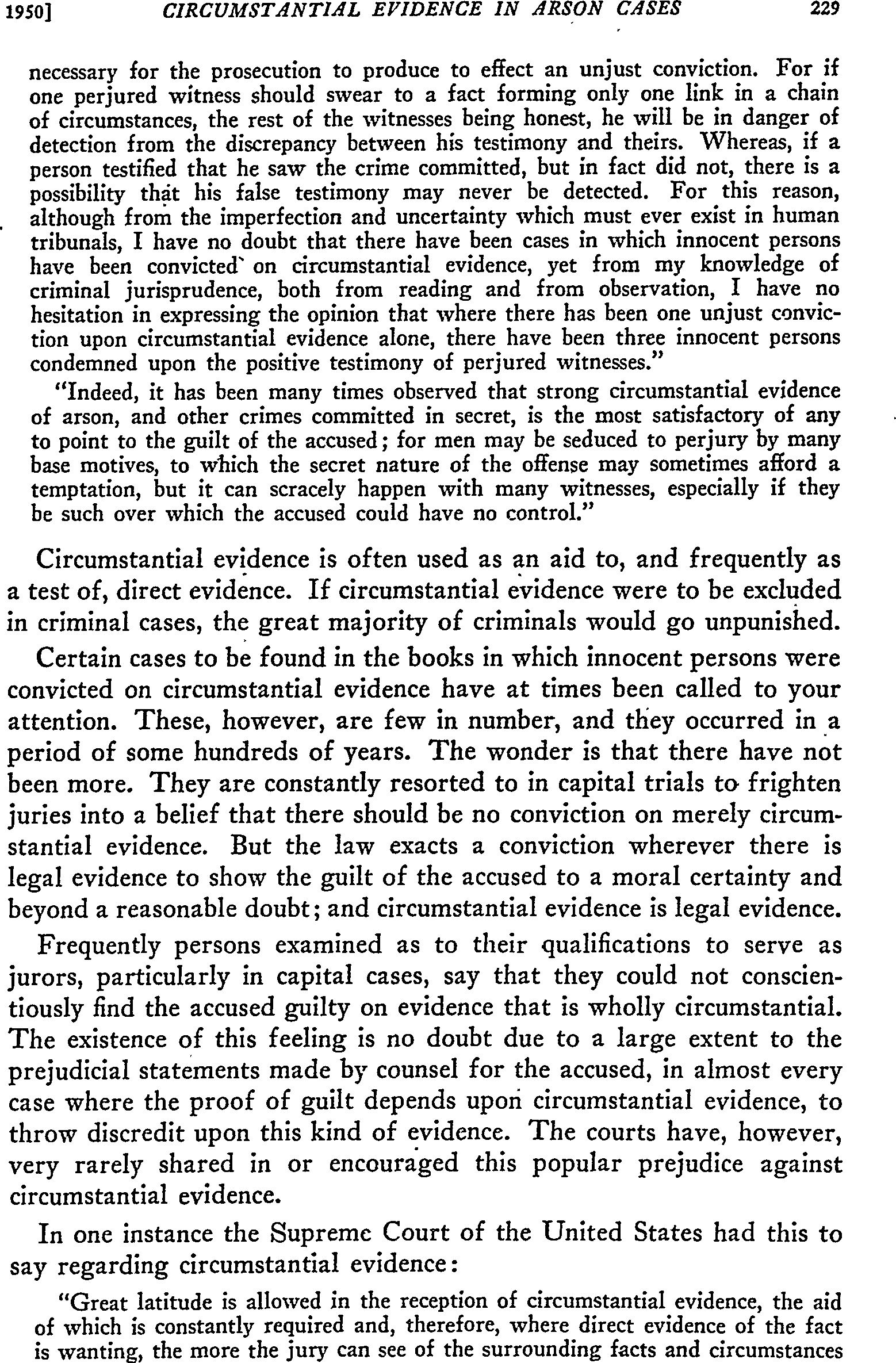 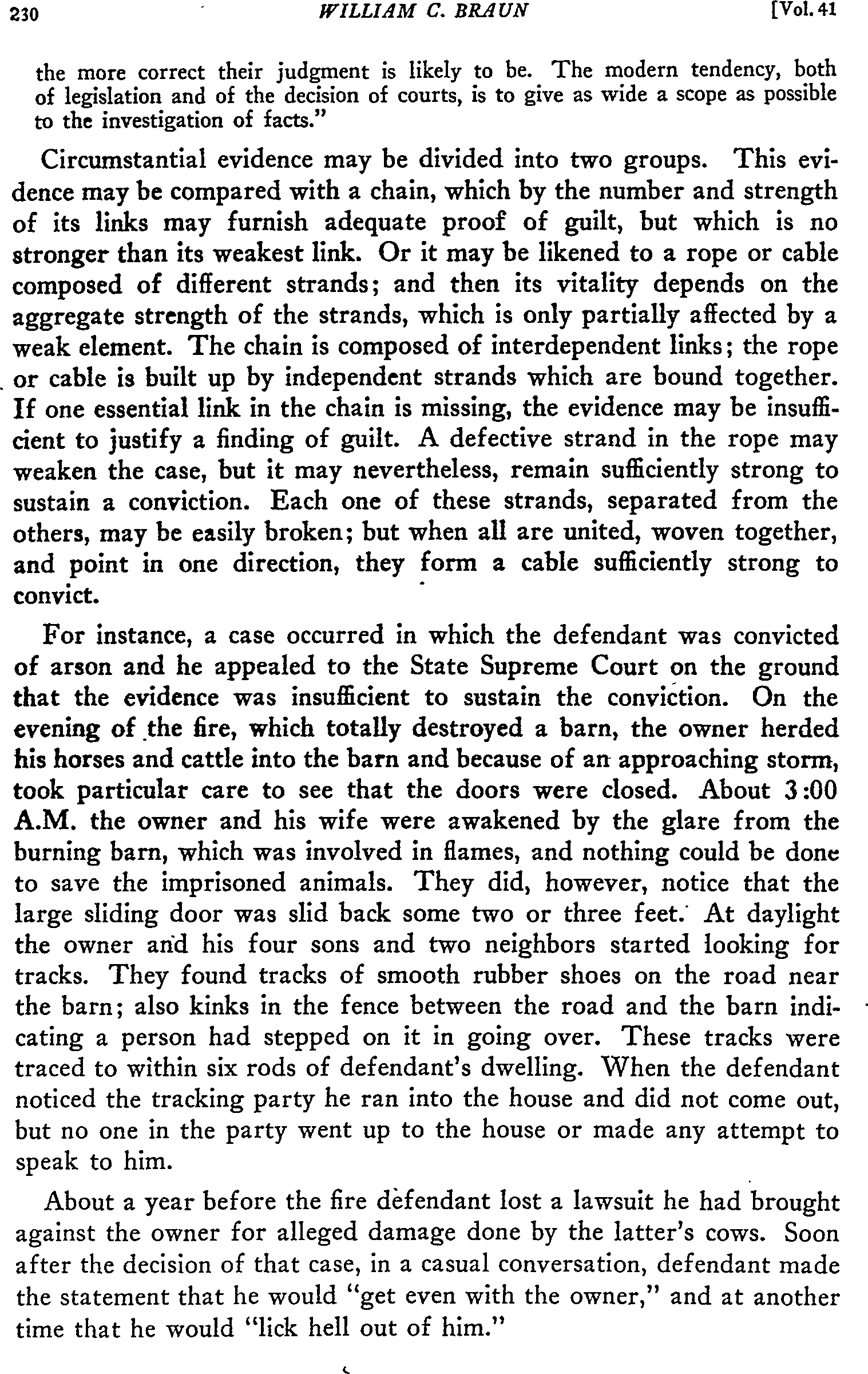 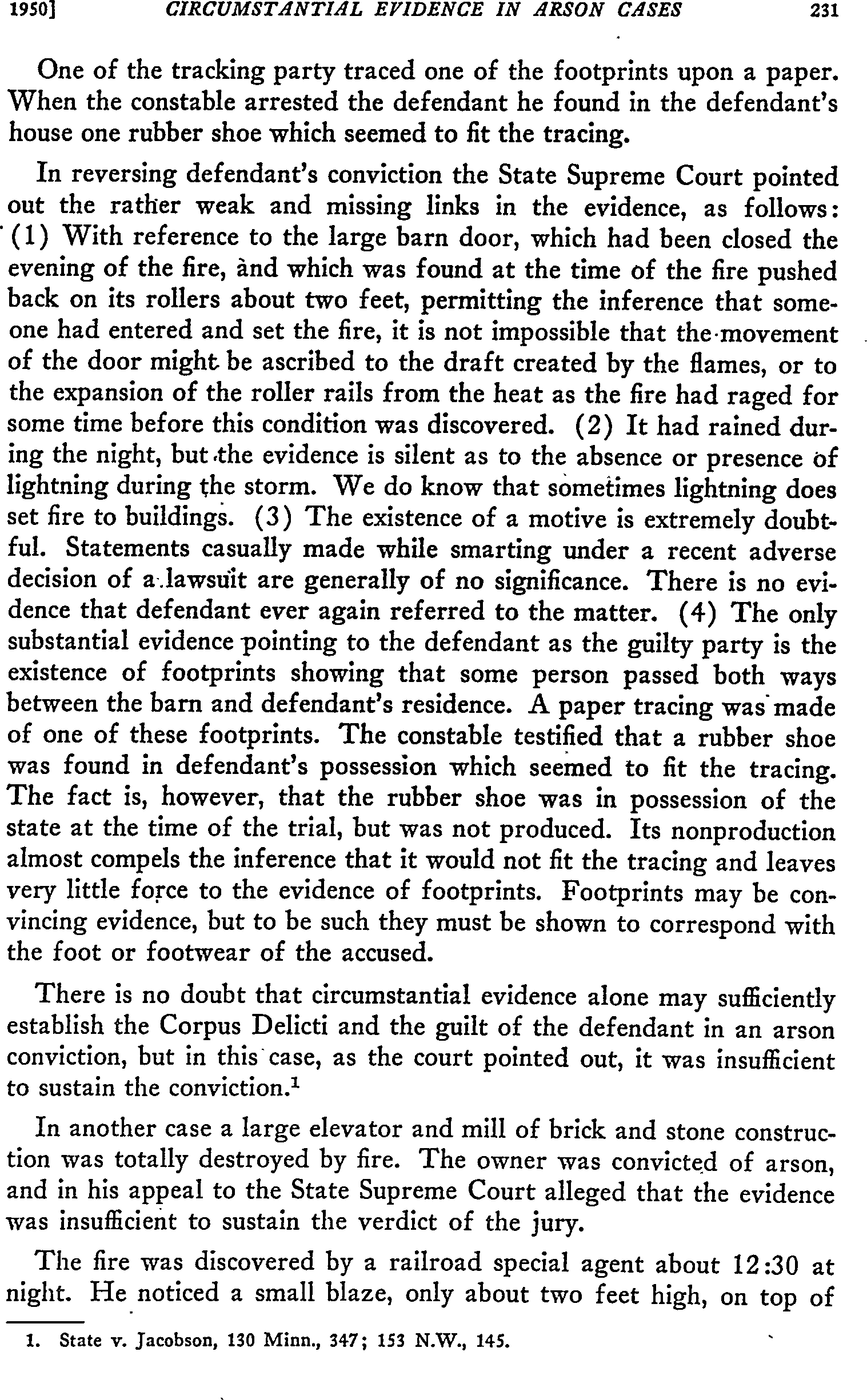 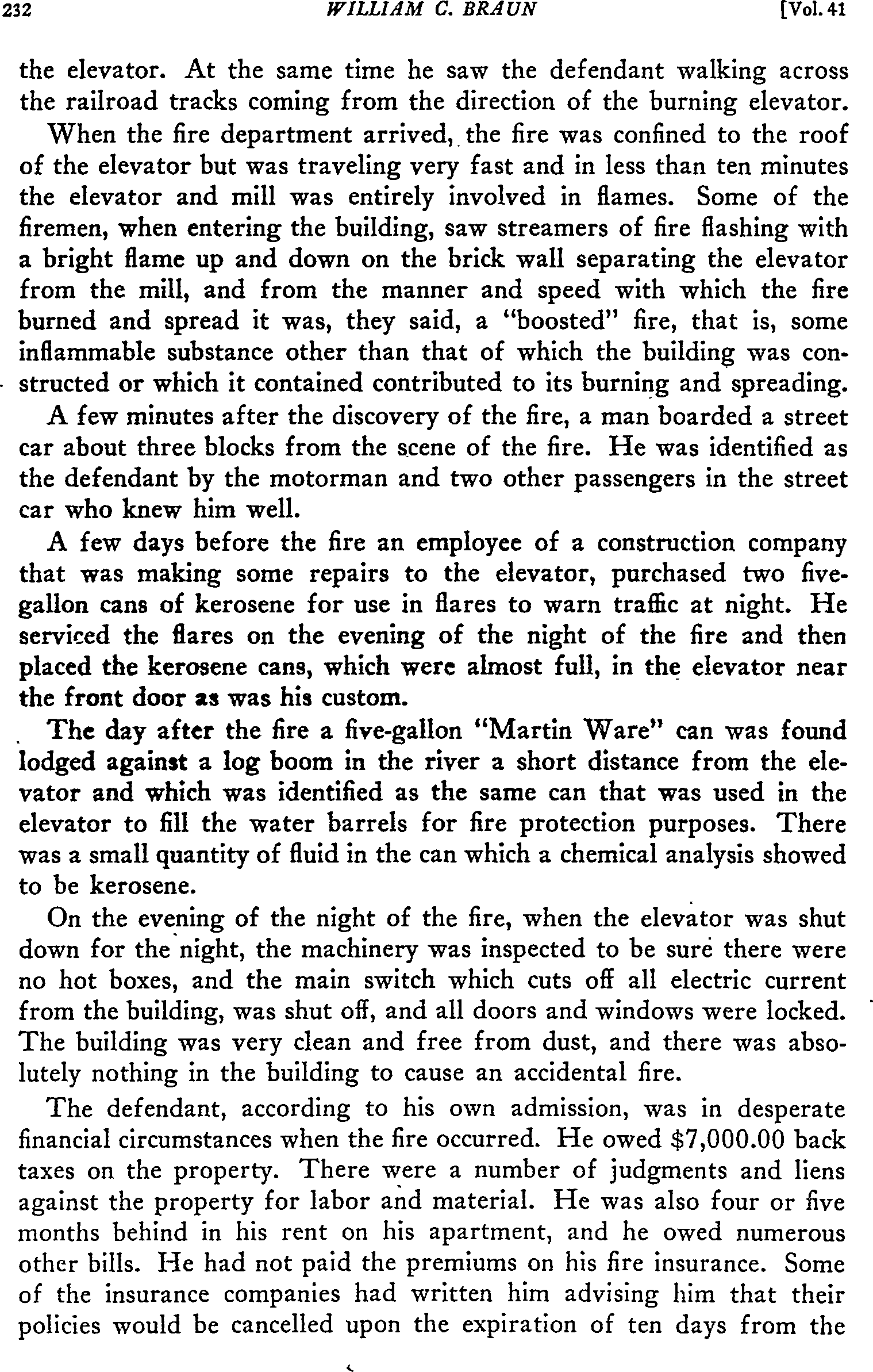 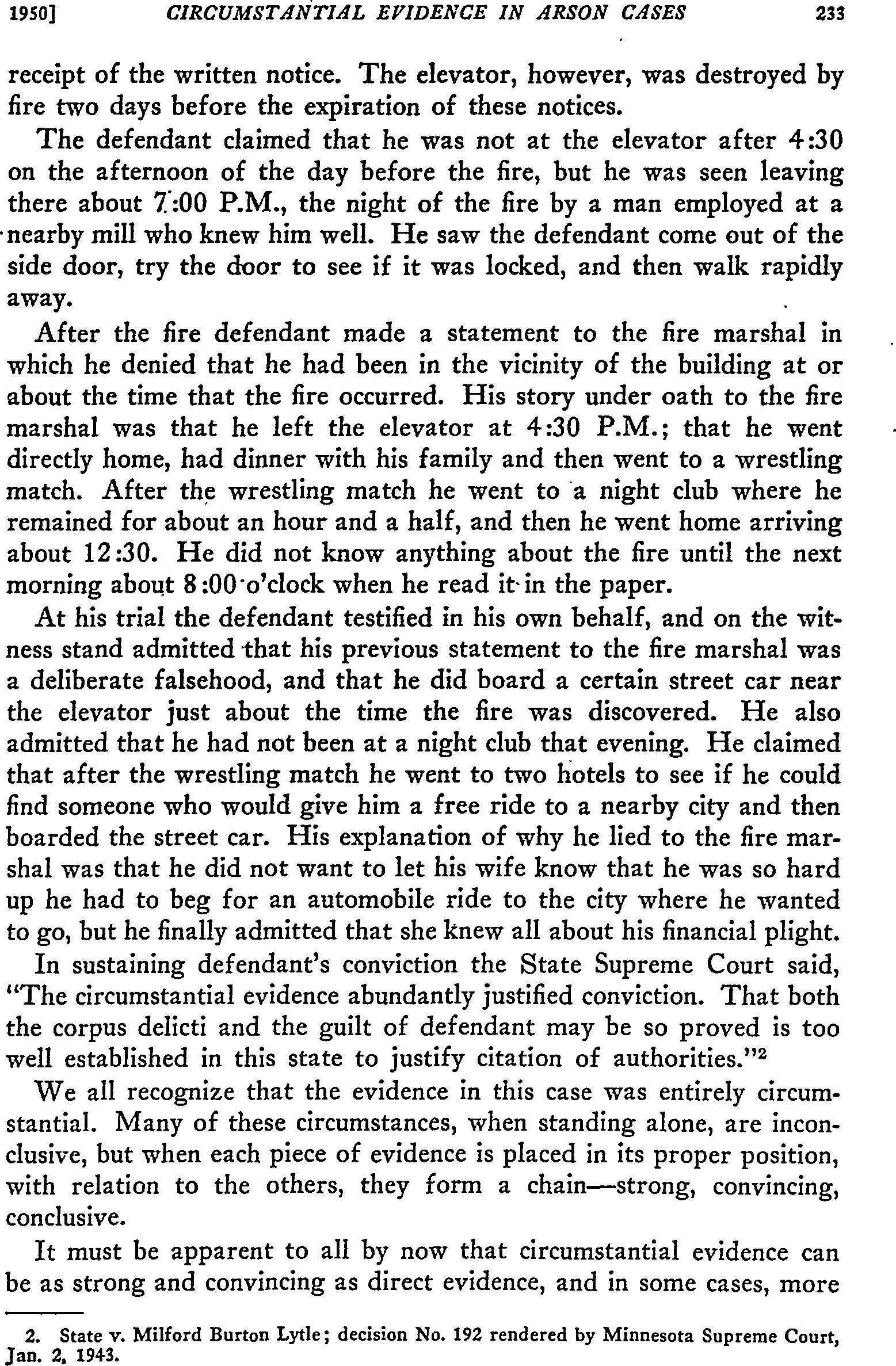 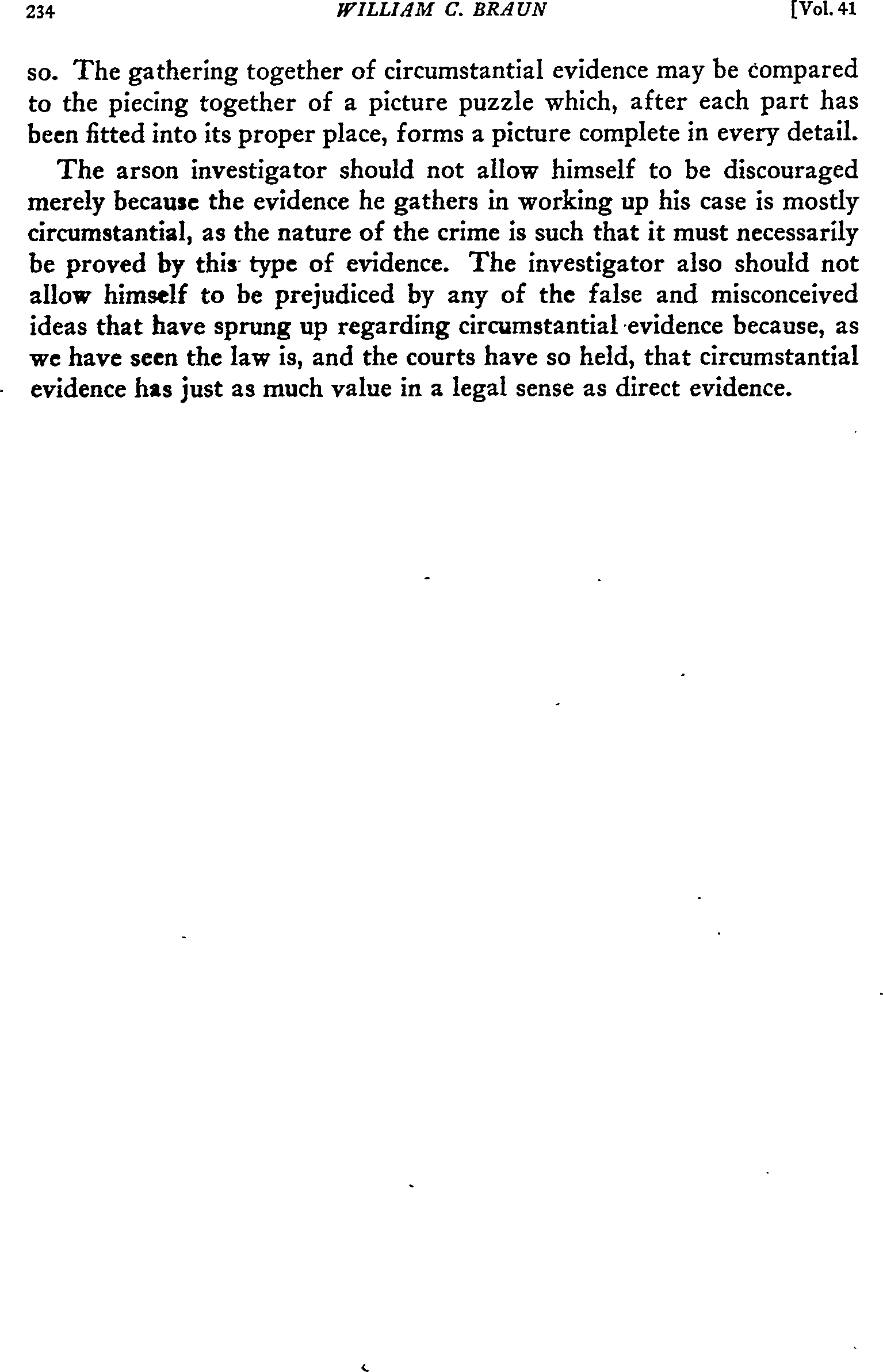 